  كاربرگ خلاصه وضعيت سوابق آموزشي -  پژوهشي دانشجو/ دانش‌آموخته دانشگاه‏هاي دولتي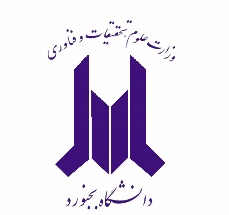 برای بررسي درخواست پذيرش بدون آزمون در مقطع كارشناسي‎ارشد سال تحصيلي 1404-1403 دانشگاه بجنوردچنانچه در دوره دانشجويي سوابق آموزشي، پژوهشي و تحقيقاتي داشته و يا مفتخر به كسب جوايز و افتخارات علمي شده‌ايد، مشخصات آن را در كادرهاي تعيين شده قيد نماييد.هـ) فعاليت‌هاي پژوهشي و تحقيقاتي(مقالات چاپ شده در مجلات علمي- پژوهشي، مجلات علمي - ترويجي و يا مقالات ارائه شده در همايش‏ها و كنفرانس‏هاي علمي با تأييد معاونت پژوهشي دانشگاه مبدأ) اينجانب .......................................... متعهد مي‌شوم كليه موارد ذكر شده در كادرهاي فوق را با نهايت دقت تكميل نموده و در صورت درخواست دانشگاه بجنورد  قادر به ارائه اصل مدارك مربوط خواهم بود و در صورت عدم ارائه مدارك در تاريخ تعيين شده از سوي دانشگاه بجنورد، جايگاه خود را به متقاضي واجد شرايط بعدي خواهم داد و حق هيچگونه اعتراضي نخواهم داشت.                                                                                  تاريخ تكميل فرم                                 امضاء متقاضیالف) مشخصات متقاضي:نام و نام خانوادگي:                              نام پدر:                              شماره شناسنامه:  كد ملي:                                             رشته تحصيلي و گرايش:ب) عنوان پايان نامه يا پروژه پاياني مقطع كارشناسي:تاييد استاد راهنماي پايان نامه / پروژه تحقيقاتيج) جوايز و افتخارات دوره دانشجويي:تاييد معاونت پژوهشي/ آموزشي/ دانشجوييد) سوابق آموزشي (تدريس) در زمينه رشته تحصيلي در دوره دانشجويي:عنوان مقالهنام مجلهسطح مجله(علمي پژوهشي ـ علمي ترويجي)نام همايش در صورت ارائه شدن مقاله در همايشنام نويسندگان مقاله به ترتيب درج روي صفحهسال چاپ يا ارائه مقاله